PRESSE MEDDELELSEEuropas vigtigste kulturarvspris indenfor forskning går til FIBRANET udviklet i Danmark og GrækenlandVenedig, d. 23. September 2021Vinderne af European Heritage Awards 2021/ Europa Nostra Awards, Europas største hæder på området, blev i eftermiddag fejret med en højt profileret ceremoni afholdt på hovedkvarteret for Giorgio Cini Foundation i Venedig. Under ceremonien annoncerede repræsentanter fra EU-Kommissionen og Europa Nostra de fire Grand Prix laureates og Public Choice Award vinder, som blev udvalgt blandt årets 24 vinder-bidrag fra 18 europæiske lande. På grund af sikkerhedsforanstaltningerne mod COVID-19 blev European Heritage Awards Ceremoni 2021 afholdt for omkring 220 deltagere, men blev fulgt live af hundredvis af kulturfolk, frivillige, elskere og tilhængere fra hele Europa og videre. Ceremonien er blandt højdepunkterne på European Cultural Heritage Summit 2021 som afholdes d. 21-24. september i Venice. Grand Prix vindere 2021: FIBRANET - FIBRes in ANcient European Textiles (Denmark / Greece), et innovativt forskningsprojekt, der giver ny viden om nedbrydning af gamle fibre, informerer både arkæologisk praksis og giver afgørende viden til europæere, når vi leder efter løsninger til håndtering af affaldet fremstillet af mode- og tekstilindustrien;  Trækirken i Urși Village, Vâlcea County (Romania), en smuk trækirke fra det 18. århundrede, der blev eksemplarisk restaureret ved hjælp af traditionelle materialer og teknikker på en samarbejdende måde, hvilket muliggjorde udveksling af ideer og viden mellem internationale deltagere;the Technical Committee on Cultural Heritage (Cyprus), der blev oprettet i 2008 af de græsk-cypriotiske og tyrkisk-cypriotiske ledere i regi af De Forenede Nationer, som med succes har restaureret over 70 monumenter ved at bruge kulturarven som et stærkt redskab til forsoning og fredeligt samarbejde; andThe Invention of a Guilty Party, Trento (Italy), en eksemplarisk udstilling, der viser relevansen af et historisk tilfælde af antisemitisme for nutidige samtaler omkring diskrimination og intolerance i nutidens Europa, der stimulerer kritisk refleksion over propagandaens og fake news.Grand Prix vinderne, som er blevet valgt af Board of Europa Nostra på anbefaling af en uafhængig jury of experts, vil modtage €10,000 hver.Den bemærkelsesværdige rehabilitering af Wooden Church of Urși Village (Rumænien) er den store vinder af 2021: juryen gav det et Grand Prix, mens offentligheden valgte det som deres foretrukne kulturarvsprojekt i Europa og stolt vinder af dette års Public Choice Award. Cirka 7.000 borgere fra hele Europa stemte online via Europa Nostra -webstedet.David Sassoli, formand for EU-parlamentet: “Jeg vil gerne lykønske de 24 vindere af European Heritage Awards / Europa Nostra Awards 2021. Alle har ydet et bidrag til beskyttelse, forbedring og reklame af vores rige kulturarv og til den fælles bygning af Europas fremtid. Den europæiske grønne aftale, vores eksterne forbindelser, Europas fremtid går naturligvis igennem vores identitet. Så lad mig udtrykke min påskønnelse og tak for engagementet.”  “Jeg lykønsker varmt de imponerende vindere af European Heritage Awards / Europa Nostra Awards 2021 for deres succes og bemærkelsesværdige bidrag til vores kultur Europa. Vindernes vidtrækkende virkning illustrerer Europas kulturarvs uvurderlige bidrag til vores samfund, økonomi og miljø. I et øjeblik, hvor Europa er fast besluttet på at bygge bedre tilbage, er disse succeshistorier en sand inspiration og et stærkt eksempel på, hvad vi som europæere kan opnå sammen trods de udfordringer, vi står over for. Jeg håber, at disse priser vil hjælpe de fremragende projekter med at trives og spille en endnu vigtigere rolle i genopretningen af vores Europa, ”sagde Mariya Gabriel, EU-kommissær for innovation, forskning, kultur, uddannelse og ungdom.  ““Efter så lang tid at have været fysisk fra hinanden, har det været en enorm glæde at møde og fejre vores prisvindere i det ikoniske klosterkompleks i Giorgio Cini Foundation på øen San Giorgio Maggiore i Venedig. Hver af vores vindere demonstrerer overbevisende potentialet i vores fælles kulturarv for at hjælpe med at opbygge et mere modstandsdygtigt, mere inkluderende og smukkere Europa. På vegne af den store Europa Nostra-familie lykønsker jeg vores prisvindere helhjertet med at være de stolte modtagere af Europas største hæder på kulturarvsområdet. Måtte disse præmier være et springbræt for at opskalere succesen og inspirere kulturarvs-ildsjæle i Europa og andre lande, ” sagde Prof. Dr. Hermann Parzinger, administrerende direktør for Europa Nostra.European Heritage Awards / Europa Nostra Awards blev lanceret af EU-Kommissionen i 2002 og har været drevet af Europa Nostra - European Voice of Civil Society - lige siden. Priserne er støttet af Creative Europe. Under ceremonien blev de to vindere af ILUCIDARE Special Prizes 2021 også afsløret:  Marmorkonservering af Hydroxyapatite (Italien) for fremragende kvalitet i og innovation af kulturarv 2) read related separate press release). Vinderne af ILUCIDARE blev udvalgt af ILUCIDARE-konsortiet, herunder Europa Nostra, blandt de indsendte ansøgninger til European Heritage Awards / Europa Nostra Awards 2021. ILUCIDARE er et project finansieret af Horizon 2020 med det formål at etablere et internationalt netværk for at fremme kulturarv som en ressource for innovation og internationale forbindelser.European Heritage Awards Ceremony blev forstærket af usædvanlige musikalske forestillinger udarbejdet af vores uvurderlige partner European Union Youth Orchestra. The masters of ceremony were Sneška Quaedvlieg-Mihailović, Secretary General of Europa Nostra, and Alberto Toso Fei, renowned Italian journalist, writer and historian. Ceremonien er en af hovedbegivenhederne på European Cultural Heritage Summit 2021. Topmødet arrangeres af Europa Nostra med støtte fra Den Europæiske Union og i samarbejde med andre europæiske og italienske partnere. Topmødet afholdes under protektion af EU-Parlamentet, det slovenske formandskab for Rådet for EU og det italienske kulturministerium. Topmødet bidrager til to centrale borgerdrevne initiativer lanceret af EU-institutionerne, nemlig New European Bauhaus og Conference on the Future of Europe.2021 Grand Prix Vinder indenfor Forskning  FIBRANET - FIBRes in ANcient European Textiles, DENMARK/GREECEProjektet har undersøgt de fibre, der blev brugt til tekstilproduktion i Europa frem til Romerriget og har skabt et værktøj, der kan bruges til at hjælpe europæiske tekstilstudier. Den frit tilgængelige database giver information om forskellige tekstilfibre og understøttes af bibliografiske oplysninger og data om, hvordan disse påvirkes i en arkæologisk begravelsessammenhæng. Denne innovative forskning har uddybet viden inden for materialeanalyse af gamle fibre og afsløret oplysninger om fibre, der aldrig var blevet undersøgt før. Juryen var imponeret over dette forskningsprojekts "klare og koncise vision, der gav kraftfulde og praktiske resultater".FIBRANET blev udført i partnerskab med otte institutioner: CTR/ Københavns Universitet; Core Facility for Integrated Microscopy (CFIM/UCPH), the Directorate of Conservation of the Hellenic Ministry of Culture, the School of Conservation of the University of West Attica, the National Centre for Scientific Research (NCSR) “Demokritos”, the American School of Classical Studies in Athens, the Danish Royal School of Conservation and the University of Warsaw, til formidling af resultater gennem workshops og andre uddannelsesaktiviteter. Som en Marie Skłodowska-Curie-aktion blev projektet finansieret af flere EU-mekanismer. Gamle tekstiler er generelt forkert fremstillet i den arkæologiske registrering, hovedsageligt på grund af deres sjældenhed og de ugunstige miljøforhold. Fiberidentifikation af udgravede fund er det primære og mest afgørende aspekt ved gamle tekstilstudier, men er ekstremt udfordrende på grund af ændringerne i fibrernes morfologi som følge af nedbrydningsprocessen og på grund af den store variation af tekstilfibre, der er blevet brugt i Europa siden antikken. ”Forskningen har stor relevans ud fra et bevaringsperspektiv på gamle fibre. De producerede data vil være et værdifuldt redskab for forskere, der studerer og identificerer udgravede tekstiler. Med sin undersøgelse af nedbrydningsprocesser bidrager det også til viden om tekstiler generelt, da den velbeskrevne metode giver mulighed for nøjagtig reproducerbarhed af eksperimenterne ”, sagde juryen. Dette projekt studerede en lang række tekstilfibre, der blev brugt i Europa siden antikken gennem gamle tekster og publicerede casestudier af udgravede fibre. Der blev udviklet en metode til at indsamle fibre direkte fra deres plante- eller dyrekilde, især dem, der ikke stadig bruges til tekstiler. En meget vigtig del af projektet var eksperimenterne specielt designet til at simulere forringelse i en udgravningssammenhæng. Fibrernes morfologi før og efter forringelse ved anvendelse af let tilgængelige analysemetoder blev målt og dokumenteret for at hjælpe med fremtidig identifikation. Resultaterne fra litteraturgennemgangen, fiberanalyserne og eksperimenterne er alle inkluderet i online Open Access -databasen FIBRANET (netlearning.gr/fibranet). Denne nye viden om, hvordan tekstiler forringes, vil også informere den europæiske politik om håndtering af de negative miljøvirkninger af tekstilaffald. ”Det intensive samarbejde med arkæologer, konservatorer, kunstnere og computerspecialister blandt flere europæiske institutioner hjalp med at producere et omfattende katalog af tekstilfibre, der er nævnt i tekster. Originaliteten af ​​forskningstilgangen FIBRANET er netop denne kombination af synspunkter og tværfaglighed, som gjorde det muligt for projektet at oprette det første offentligt tilgængelige online referencebibliotek. Oprettelsen af ​​online platformen vil stimulere yderligere forskning og internationalt samarbejde på dette område”, sagde juryen. Kontaktperson: Christina Margariti | xchristma@gmail.com | ctr.hum.ku.dk BaggrundEuropean Heritage Awards / Europa Nostra AwardsEuropean Heritage Awards / Europa Nostra Awards blev lanceret af Europa -Kommissionen i 2002 og har siden været drevet af Europa Nostra. Europa Nostra priserne støttes af EU's program Creative Europe. Priserne fremhæver og formidler best practise indenfor kulturarv, tilskynder udveksling af viden på tværs af lande og forbinder kulturarvs-interessenter i et bredt netværk. Priserne giver vinderne større national og international eksponering, mulighed for finansiering og øgede besøgstal. Derudover fremmer Award-programmet en større omsorg for vores fælles kulturarv blandt Europas borgere. Priserne er derfor et centralt redskab til at fremme den værdifulde kultur- og naturarv til gavn for Europas samfund, økonomi og miljø. For yderligere fakta og tal om priserne, besøg venligst www.europeanheritageawards.eu/facts-figures.Europa Nostra Europa Nostra er civilsamfundets europæiske stemme, der er forpligtet til at beskytte og fremme kulturel og naturlig arv. En paneuropæisk sammenslutning af kulturarv NGO'er, støttet af et bredt netværk af offentlige organer, private virksomheder og enkeltpersoner, dækker mere end 40 lande. Grundlagt i 1963, er det i dag anerkendt som det største og mest repræsentative netværk i Europa. Europa Nostra kampagner for at redde Europas truede monumenter, steder og landskaber, især gennem det 7 mest truede program. Europa Nostra bidrager aktivt til definitionen og gennemførelsen af ​​europæiske strategier og politikker relateret til arv gennem en deltagelsesdialog med europæiske institutioner og koordinering af Den Europæiske Heritage Alliance. Europa Nostra var EU's centrale civilsamfundspartner under det europæiske år for kulturarv i 2018. Det er også blandt de første officielle partnere for det nye europæiske Bauhaus-initiativ, der for nylig blev lanceret af Europa-Kommissionen. Kreativt Europa Det Kreative Europa er EU-programmet, der understøtter de kulturelle og kreative sektorer, hvilket gør det muligt for dem at øge deres bidrag til job og vækst. Med et budget på 2,4 mia. Euro for 2021-2027 støtter det organisationer inden for kulturarv, scenekunst, kunst, tværfaglig kunst, forlag, film, tv, musik og videospil samt titusinder af kunstnere, kulturelle og audiovisuelle fagfolk. 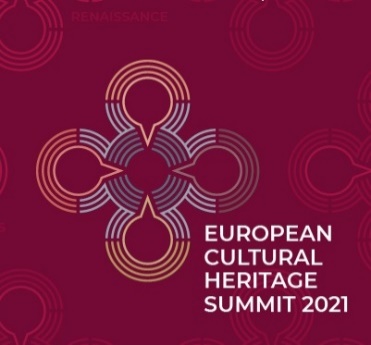 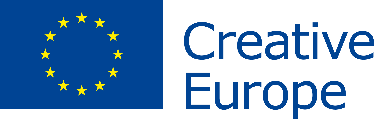 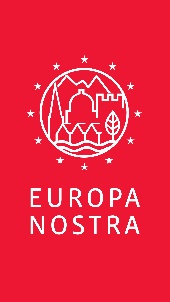 CONTACTSEuropa NostraJoana Pinheiro, Communications Coordinatorjp@europanostra.org, M. +31 6 34 36 59 85Audrey Hogan, Programmes Officerah@europanostra.org, M. +31 63 1 17 84 55 European Commission Sonya Gospodinovasonya.gospodinova@ec.europa.eu+32 2 2966953TO FIND OUT MOREPress release in various languagesOfficial Videos Meet the Top Winners Videos Photos & e-banners Awards website Europa Nostra websiteCreative Europe website Commissioner Gabriel’s website